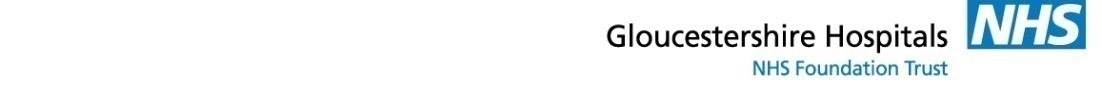 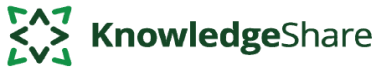 NameNameNameNameTo help us  understand your evidence update needsTo help us  understand your evidence update needsTo help us  understand your evidence update needsTo help us  understand your evidence update needsJob TitleDepartment/WardRoleWork Address GRH      CGH    Other – please specify                       GRH      CGH    Other – please specify                       GRH      CGH    Other – please specify                       Work TelephoneEmail address:I understand my personal responsibilities under the General Data Protection Regulation (2018) and Records Management Code of Practice for Health and Social Care (2016) in particular: to ensure that to the best of my knowledge, data used by me is accurate and, where necessary, kept up to date.I accept that my details here will be held on library management systems in accordance with the Records Management Code of Practice for Health and Social Care (2016). They will only be used for legitimate library processes by library staff or a third party to facilitate an effective service.I understand that my information may be kept electronically and in paper format for a maximum of 5 years.I understand full guidance on library responsibilities under the GDPR and RMCPHSC are available on the website www.gloshospitals.nhs.uk/library to read.I understand my personal responsibilities under the General Data Protection Regulation (2018) and Records Management Code of Practice for Health and Social Care (2016) in particular: to ensure that to the best of my knowledge, data used by me is accurate and, where necessary, kept up to date.I accept that my details here will be held on library management systems in accordance with the Records Management Code of Practice for Health and Social Care (2016). They will only be used for legitimate library processes by library staff or a third party to facilitate an effective service.I understand that my information may be kept electronically and in paper format for a maximum of 5 years.I understand full guidance on library responsibilities under the GDPR and RMCPHSC are available on the website www.gloshospitals.nhs.uk/library to read.I understand my personal responsibilities under the General Data Protection Regulation (2018) and Records Management Code of Practice for Health and Social Care (2016) in particular: to ensure that to the best of my knowledge, data used by me is accurate and, where necessary, kept up to date.I accept that my details here will be held on library management systems in accordance with the Records Management Code of Practice for Health and Social Care (2016). They will only be used for legitimate library processes by library staff or a third party to facilitate an effective service.I understand that my information may be kept electronically and in paper format for a maximum of 5 years.I understand full guidance on library responsibilities under the GDPR and RMCPHSC are available on the website www.gloshospitals.nhs.uk/library to read.I understand my personal responsibilities under the General Data Protection Regulation (2018) and Records Management Code of Practice for Health and Social Care (2016) in particular: to ensure that to the best of my knowledge, data used by me is accurate and, where necessary, kept up to date.I accept that my details here will be held on library management systems in accordance with the Records Management Code of Practice for Health and Social Care (2016). They will only be used for legitimate library processes by library staff or a third party to facilitate an effective service.I understand that my information may be kept electronically and in paper format for a maximum of 5 years.I understand full guidance on library responsibilities under the GDPR and RMCPHSC are available on the website www.gloshospitals.nhs.uk/library to read.SignatureSignatureSignatureDateAre you a member of the library?Are you a member of the library?Library number (if known)   Library number (if known)   **Would you like us to come and talk to your team about this service?**   Yes/No**Would you like us to come and talk to your team about this service?**   Yes/No**Would you like us to come and talk to your team about this service?**   Yes/No**Would you like us to come and talk to your team about this service?**   Yes/NoAge GroupsNeonatesChildren & AdolescentsAdult           Older People           Older PeopleProfessional InterestsPatient ExperienceService Design, CommissioningConducting researchTelehealthQuality, Safety, Risk/ Health Care FinanceResilienceManaging & Leading PeopleFalls PreventionAccident PreventionEducation & Professional PracticeGeneticsWellbeingElectronic Patient RecordObesitySafeguardingPlease give details or other interests -Please give details or other interests -Please give details or other interests -Please turn over for more optionsPlease turn over for more optionsPlease turn over for more optionsSettingsSettingsSettingsSettingsSettingsSettingsSettingsSettingsGP PracticeGP PracticeCommunity ClinicsCommunity ClinicsEmergency DeptEmergency DeptPerioperativeHospital LaboratoriesEnd of life care (hospital)End of life care (hospital)End of life care (hospital)End of life care (hospital)End of life care (community)End of life care (community)Occupational HealthOccupational HealthHospital ward Hospital ward Hospital ward Hospital ward OutpatientsOutpatientsIntensive CareIntensive CareOther – please specify:Other – please specify:Other – please specify:Other – please specify:Other – please specify:Other – please specify:Other – please specify:Other – please specify:Physical Conditions/ DiseasesPhysical Conditions/ DiseasesPhysical Conditions/ DiseasesPhysical Conditions/ DiseasesPhysical Conditions/ DiseasesPhysical Conditions/ DiseasesPhysical Conditions/ DiseasesPhysical Conditions/ DiseasesCancer - Please specify:     Bladder;       Bone;        Breast;      Female Genital;         Gastrointestinal; Haematological;        Head and Neck;     Leukaemia;       Lung;      Lymphoma;          Male Genital;  Multiple Myeloma ;    Nervous System;    Pancreatic;       Renal;    Skin Cancer - Please specify:     Bladder;       Bone;        Breast;      Female Genital;         Gastrointestinal; Haematological;        Head and Neck;     Leukaemia;       Lung;      Lymphoma;          Male Genital;  Multiple Myeloma ;    Nervous System;    Pancreatic;       Renal;    Skin Cancer - Please specify:     Bladder;       Bone;        Breast;      Female Genital;         Gastrointestinal; Haematological;        Head and Neck;     Leukaemia;       Lung;      Lymphoma;          Male Genital;  Multiple Myeloma ;    Nervous System;    Pancreatic;       Renal;    Skin Cancer - Please specify:     Bladder;       Bone;        Breast;      Female Genital;         Gastrointestinal; Haematological;        Head and Neck;     Leukaemia;       Lung;      Lymphoma;          Male Genital;  Multiple Myeloma ;    Nervous System;    Pancreatic;       Renal;    Skin Cancer - Please specify:     Bladder;       Bone;        Breast;      Female Genital;         Gastrointestinal; Haematological;        Head and Neck;     Leukaemia;       Lung;      Lymphoma;          Male Genital;  Multiple Myeloma ;    Nervous System;    Pancreatic;       Renal;    Skin Cancer - Please specify:     Bladder;       Bone;        Breast;      Female Genital;         Gastrointestinal; Haematological;        Head and Neck;     Leukaemia;       Lung;      Lymphoma;          Male Genital;  Multiple Myeloma ;    Nervous System;    Pancreatic;       Renal;    Skin Cancer - Please specify:     Bladder;       Bone;        Breast;      Female Genital;         Gastrointestinal; Haematological;        Head and Neck;     Leukaemia;       Lung;      Lymphoma;          Male Genital;  Multiple Myeloma ;    Nervous System;    Pancreatic;       Renal;    Skin Cancer - Please specify:     Bladder;       Bone;        Breast;      Female Genital;         Gastrointestinal; Haematological;        Head and Neck;     Leukaemia;       Lung;      Lymphoma;          Male Genital;  Multiple Myeloma ;    Nervous System;    Pancreatic;       Renal;    Skin Cardiovascular/ heart diseaseCardiovascular/ heart diseaseCardiovascular/ heart diseaseCommunicable disease (Sepsis, HIV, HCAI etc.)Communicable disease (Sepsis, HIV, HCAI etc.)Congenital & HereditaryCongenital & HereditaryCongenital & HereditaryDigestive system (biliary tract, intestinal, liver, oesophageal, pancreatic, stomach  including IBD, IBS, Coeliac)Digestive system (biliary tract, intestinal, liver, oesophageal, pancreatic, stomach  including IBD, IBS, Coeliac)Digestive system (biliary tract, intestinal, liver, oesophageal, pancreatic, stomach  including IBD, IBS, Coeliac)Digestive system (biliary tract, intestinal, liver, oesophageal, pancreatic, stomach  including IBD, IBS, Coeliac)Digestive system (biliary tract, intestinal, liver, oesophageal, pancreatic, stomach  including IBD, IBS, Coeliac)Digestive system (biliary tract, intestinal, liver, oesophageal, pancreatic, stomach  including IBD, IBS, Coeliac)Digestive system (biliary tract, intestinal, liver, oesophageal, pancreatic, stomach  including IBD, IBS, Coeliac)Digestive system (biliary tract, intestinal, liver, oesophageal, pancreatic, stomach  including IBD, IBS, Coeliac)Ear, nose and throat, hearing disordersEar, nose and throat, hearing disordersEar, nose and throat, hearing disordersEndocrine diseases (including Diabetes)Endocrine diseases (including Diabetes)Eye /Vision disordersEye /Vision disordersEye /Vision disordersHaemic & LymphaticHaemic & LymphaticHaemic & LymphaticKidney Diseases / Urinary TractKidney Diseases / Urinary TractImmune System DiseasesImmune System DiseasesImmune System DiseasesMen’s healthMen’s healthMen’s healthMusculo-skeletal/Joint Diseases (Arthritis etc.)Musculo-skeletal/Joint Diseases (Arthritis etc.)Nervous System Disorders (Epilepsy, MS etc)Nervous System Disorders (Epilepsy, MS etc)Nervous System Disorders (Epilepsy, MS etc)Nutritional & MetabolicNutritional & MetabolicNutritional & MetabolicPainPainPregnancy & Child BirthPregnancy & Child BirthPregnancy & Child BirthRespiratory Tract (COPD, Asthma etc)Respiratory Tract (COPD, Asthma etc)Respiratory Tract (COPD, Asthma etc)Sexual HealthSexual HealthSkin & Connective TissueSkin & Connective TissueSkin & Connective TissueStrokeHypertensionHypertensionWomen’s HealthWomen’s HealthWounds & InjuriesWounds & InjuriesWounds & InjuriesAdditional Detail or Other:Additional Detail or Other:Additional Detail or Other:Additional Detail or Other:Additional Detail or Other:Additional Detail or Other:Additional Detail or Other:Additional Detail or Other:Mental Disorders/ DiseasesMental Disorders/ DiseasesMental Disorders/ DiseasesMental Disorders/ DiseasesMental Disorders/ DiseasesMental Disorders/ DiseasesMental Disorders/ DiseasesMental Disorders/ DiseasesAnxiety DisordersAnxiety DisordersAnxiety DisordersAlcohol/ Substance MisuseAlcohol/ Substance MisuseBipolar DisordersBipolar DisordersBipolar DisordersDementiaDementiaDementiaDepressive DisordersDepressive DisordersEating DisordersEating DisordersEating DisordersLearning DisordersLearning DisordersLearning DisordersMood DisordersMood DisordersPersonality DisordersPersonality DisordersPersonality DisordersSchizophrenia/ Psychotic DisordersSchizophrenia/ Psychotic DisordersSchizophrenia/ Psychotic DisordersSelf-harmSelf-harmSleep DisordersSleep DisordersSleep DisordersAdditional Detail or Other :Additional Detail or Other :Additional Detail or Other :Additional Detail or Other :Additional Detail or Other :Additional Detail or Other :Additional Detail or Other :Additional Detail or Other :